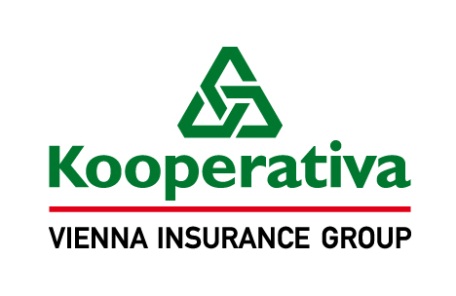 Pojistná smlouva č. 7721073032pro stavební a montážní pojištění budovaného díla „Montáž technologií mezinárodního výzkumného centra ELI Beamlines v rozsahu stanoveném zadávacími podmínkami zadávacího řízení Stavebně-montážní pojištění výstavby a montáže technologií mezinárodního výzkumného centra ELI – dokončení montáže technologií“Úsek pojištění hospodářských rizikKooperativa pojišťovna, a.s., Vienna Insurance Groupse sídlem Praha 8, Pobřežní 665/21, PSČ 186 00, Česká republika IČO:  47116617 zapsaná v obchodním rejstříku u Městského soudu v Praze, sp. zn. B 1897(dále jen „vedoucí pojistitel“),zastoupený na základě zmocnění níže podepsanými osobami Pracoviště: Kooperativa pojišťovna, a.s., Vienna Insurance Group, Pobřežní 665/21, Praha 8, PSČ 186 00 tel. 956 420 709, fax 956 449 000aAllianz pojišťovna a.s.se sídlem Ke Štvanici 656/3, 186 00 Praha 8, Česká republikaIČO: 47115971zapsaná v obchodním rejstříku vedeném Městským soudem v Praze spis. zn. B 1815(dále jen „pojistitel“)zastoupený na základě zmocnění níže podepsanými osobamiaUNIQA pojišťovna a.s.se sídlem Evropská 136/810, 160 12  Praha 6, Česká republikaIČ: 492404 80zapsaná v obchodním rejstříku vedeném Městským soudem v Praze, oddíl B, vložka 2012(dále jen „pojistitel“)zastoupený na základě zmocnění níže podepsanými osobamiaFyzikální ústav AV ČR, v.v.i.se sídlem Na Slovance 2, 182 21 Praha 8IČ: 68378271zapsaný v obchodním rejstříku vedeném Krajským soudem v  (dále jen „pojistník“)zastoupený na základě zmocnění níže podepsanými osobamiKorespondenční adresa pojistníka je totožná s výše uvedenou adresou pojistníka.uzavírají ve smyslu zákona č. 89/2012 Sb., občanského zákoníku, tuto pojistnou smlouvu, která spolu s pojistnými podmínkami pojistitele a přílohami, na které se tato pojistná smlouva odvolává, tvoří nedílný celek.Článek I.Úvodní ustanovení	Pojištěnými jsou:Objednatel: Fyzikální ústav AV ČR, v.v.i., se sídlem Na Slovance 2, 182 21 Praha 8, IČO: 68378271Zhotovitel: generální dodavatel stavby v rámci součinnosti při instalaci technologií – sdružení společností Metrostav, a.s., VCES, a.s. a OHL ŽS, a.s.,Dodavatelé technologií a jejich subdodavatelé ve smyslu ustanovení čl. 7 VPP P-777/14, kteří provádějí montážní práce týkající se instalace této technologie na místě pojištění,Specializované společnosti provádějící část montážních prací.Počátek pojištění: 10.01.2018Konec pojištění:    09.03.2018  včetně zkušebního provozu dle bodu 4. tohoto článku.Odchylně od ustanovení čl. 5 odst. 2) písm. c) a odst. 3) písm. c) VPP P-777/14 zaniká pojištění jednotlivého budovaného díla okamžikem ukončení prvního zkušebního provozu před předáním budovaného díla nebo jeho části objednateli, nejpozději však po 12 týdnech od okamžiku jeho zahájení.Po zániku pojištění dle ustanovení čl. 5 odst. 2) nebo 3) VPP P-777/14 vstupuje v platnost pojištění dle doložky D004 Rozšířené pojištění záruční doby po dobu 24 měsíců. Článek II.Druhy a způsoby pojištění, předměty a rozsah pojištěníBudované dílo: „Montáž technologií mezinárodního výzkumného centra ELI Beamlines v rozsahu stanoveném zadávacími podmínkami zadávacího řízení Stavebně-montážní pojištění výstavby a montáže technologií mezinárodního výzkumného centra ELI – dokončení montáže technologií“, dodávané zhotovitelem na základě smlouvy o dílo sjednané písemnou formou v souladu s právními a technickými předpisy.Prováděné práce:Budou prováděny některé dílčí zásahy do již dokončené stavby, které si vyžádá montáž technologií, v dalších místech pojištění budou prováděny přípravné montážní instalační nebo testovací práce.Vztahuje-li se pojištění sjednané touto pojistnou smlouvou i na další věci uvedené v pojistné smlouvě ve smyslu čl. 2 odst. 1) písm. c) VPP P-777/14, platí pro takové pojištění i výluky a omezení uvedené v pojistných podmínkách, pokud v pojistné smlouvě nebo příslušné doložce není ujednáno jinak. Místo pojištění je staveniště / místo montáže dle projektové dokumentace: Budovy výzkumných center v Dolních Břežanech:Mezinárodní laserové výzkumné centrum ELI Beamlines, Za Radnicí 835, 252 41 Dolní Břežany,Budova ELI 2 (budova se sklady a dílnami), Průmyslová 836, 252 41 Dolní Břežany,Mezinárodní výzkumné centrum HiLASE, Za Radnicí 828, 252 41 Dolní Břežany,Laboratoře v budovách některých ústavů AV ČR v areálu na Slovance, Praha 8:Laboratoře v sídle FZU AV ČR, Na Slovance 2, 182 21 Praha 8,Laboratoř PALS, budova Ústavu fyziky plasmatu AV ČR, na adrese Za Slovankou 1782/3, 182 00 Praha 8.Pravidla pro stanovení výše pojistného plnění jsou podrobně upravena v pojistných podmínkách vztahujících se ke sjednanému pojištění a v dalších ustanoveních této pojistné smlouvy. Na stanovení výše pojistného plnění tedy může mít vliv např. stupeň opotřebení, provedení opravy či znovupořízení nebo způsob zabezpečení pojištěných věcí.K tomuto pojištění se vztahují: Všeobecné pojistné podmínky pro stavební a montážní pojištění P-777/14 (dále jen „VPP P-777/14“) aDoložky
D 002	Křížová odpovědnost (1401)D 004	Rozšířené pojištění záruční doby (1401)D 006	Zvláštní výdaje za přesčasy, noční práci, práci o státních svátcích, spěšnou dopravu (1401)D 007    Zvláštní výdaje za leteckou dopravu (1401)	D 013    Skladování mimo místo staveniště (1401)D 100    Pojištění zkušebního provozu strojů a zařízení (1401) D 102	Zvláštní podmínky pro podzemní kabely, potrubí a jiná zařízení (1401)D 107	Podmínka pro zařízení k provizornímu hromadnému ubytování a skladyD 108	Podmínka pro zařízení a vybavení staveniště, nářadí a strojeD 109	Podmínka pro skladování materiáluD 110	Zvláštní podmínky pro bezpečnostní opatření pro případ povětrnostních srážek, povodně a záplavyD 111	Zvláštní podmínky ohledně odstranění suti ze sesuvů půdy (1401)D 112	Podmínky pro protipožární zabezpečení staveniště (1603)D 114    Sériové škodyD 115	Pojištění rizika projektanta (1606) D 116	Pojištění částí díla, které byly převzaty nebo uvedeny do provozu (1401)D 117	Zvláštní podmínky pro pokládání vodovodního a kanalizačního potrubí (1401)D 119	Stávající majetek (1401)D 121	Zvláštní podmínky pro pilotové základy a pro stěny stavebních jamD 200	Riziko výrobce (1606)        D 201    Záruka (1401)D 202	Pojištění stavebních a montážních strojů, nářadí a přístrojů (1401)D 250	Odcizení (modifik)DCE 4	Definice jedné pojistné události pro pojistná nebezpečí povodeň, záplava, vichřice, krupobití (1401)Oddíl I. – Pojištění věci1)	Pojistná částka dle čl. 12 VPP P-777/142)	Limit pojistného plnění pro jednu a všechny pojistné události dle čl. 13 odst. 2) VPP P-777/14 3)	Pojištění na první riziko dle čl. 13 odst. 1) písm. a) VPP P-777/14Oddíl II. – Pojištění odpovědnosti za újmu způsobenou třetí osobě4)	Limit pojistného plnění dle čl. 19 odst. 1) VPP P-777/14 5)	Sublimit pojistného plnění dle čl. 19 odst. 2) VPP P-777/14 v rámci limitu dle řádku 1.Pojistné plněníPojistné plnění ze všech pojištění sjednaných touto pojistnou smlouvou, v souhrnu za jednu a všechny pojistné události způsobené povodní nebo záplavou, nastalé v průběhu trvání pojištění, je omezeno limitem pojistného plnění ve výši 300.000.000,- Kč; tím nejsou dotčena jiná ujednání, z nichž vyplývá povinnost pojistitele poskytnout pojistné plnění v nižší nebo stejné výši.	Pro každou pojistnou událost způsobenou povodní nebo záplavou se sjednává spoluúčast ve výši 50.000,- Kč.Pojistné plnění ze všech pojištění sjednaných touto pojistnou smlouvou, v souhrnu za jednu a všechny pojistné události způsobené vichřicí nebo krupobitím, nastalé v průběhu trvání pojištění, je omezeno limitem pojistného plnění ve výši 300.000.000,- Kč; tím nejsou dotčena jiná ujednání, z nichž vyplývá povinnost pojistitele poskytnout pojistné plnění v nižší nebo stejné.	Pro každou pojistnou událost způsobenou vichřicí nebo krupobitím se sjednává spoluúčast ve výši 50.000,- Kč.Pojistné plnění ze všech pojištění sjednaných touto pojistnou smlouvou, v souhrnu za jednu a všechny pojistné události způsobené sesouváním půdy, zřícením skal nebo zemin, sesouváním nebo zřícením lavin, zemětřesením, tíhou sněhu nebo námrazy nastalé v průběhu trvání pojištění, je omezeno limitem pojistného plnění ve výši 300.000.000,- Kč; tím nejsou dotčena jiná ujednání, z nichž vyplývá povinnost pojistitele poskytnout pojistné plnění v nižší nebo stejné výši.	Pro každou pojistnou událost způsobenou sesouváním půdy, zřícením skal nebo zemin, sesouváním nebo zřícením lavin, zemětřesením, tíhou sněhu nebo námrazy se sjednává spoluúčast ve výši 50.000,- Kč.Pojistné plnění ze všech pojištění sjednaných touto pojistnou smlouvou, v souhrnu za jednu a všechny pojistné události způsobené odcizením pojištěné věci nastalé v průběhu trvání pojištění, je omezeno limitem pojistného plnění ve výši 50,000.000,- Kč; tím nejsou dotčena jiná ujednání, z nichž vyplývá povinnost pojistitele poskytnout pojistné plnění v nižší nebo stejné výši.Pro každou pojistnou událost způsobenou odcizením se sjednává spoluúčast ve výši 50.000,-Kč.Pro bod 6. Oddíl I. - pojištění věci se ujednává: V případě pojistné události vzniklé současně z téže příčiny na více pojištěných věcech v jednom místě pojištění se od celkové výše pojistného plnění z jedné pojistné události odečítá pouze ta spoluúčast, která je nejvyšší ze všech spoluúčastí sjednaných (vypočtených) pro každou pojištěnou věc postiženou takovou pojistnou událostí. To neplatí, je-li pro oprávněnou osobu výhodnější odečtení spoluúčastí sjednaných pro jednotlivé pojištěné věci postižené pojistnou událostí samostatně. Avšak v případě pojistné události vzniklé v důsledku některé z příčin uvedených v předchozích odstavcích bodu 8. Pojistné plnění v jednom místě pojištění se od celkové výše pojistného plnění z jedné pojistné události odečítá pouze ta spoluúčast, která je pro tuto příčinu sjednána (tj. bez ohledu na to, jaké spoluúčasti jsou sjednány jinde než v bodu 8. Pojistné plnění).Článek III.Výše a způsob placení pojistného	Pojistné za sjednanou pojistnou dobu (10.01.2018 – 09.03.2018) činí:Oddíl I. – Pojištění věciPojistné 	 333.780,- KčOddíl II. – Pojištění odpovědnosti za újmu způsobenou třetí osoběPojistné 	 81.591,- KčSouhrn pojistného za sjednaná pojištění činí 	. .415.371,- KčPojistné je sjednáno jako jednorázové ve výši 415.371,- Kč a je splatné k datu 26.01.2018.Pojistník je povinen uhradit pojistné v uvedené výši na účet vedoucího pojistitele č.ú 330034-0050050022/0800 vedený u ČS, a.s., variabilní symbol: 7721073032. Pojistné se považuje za zaplacené okamžikem připsání pojistného v plné výši na tento účet.Pojistné dle této pojistné smlouvy uhradí pojistník pojistiteli na základě daňového dokladu (faktury), řádně vystavené pojistitelem.Splatnost faktury je 21 dnů ode dne jejího doručení pojistníkovi.Faktura musí obsahovat náležitosti daňového dokladu dle ustanovení zvláštního právního předpisu (zejména §28 odst. 2 zákona č. 235/2004 Sb., o dani z přidané hodnoty, v platném znění). V případě, že faktura nebude odpovídat stanoveným požadavkům, je pojistník oprávněn zaslat ji ve lhůtě splatnosti zpět pojistiteli k doplnění, aniž by se tak dostal do prodlení s platbou; lhůta splatnosti počíná běžet znovu od opětovného doručení náležitě doplněného či opraveného dokladu pojistníkovi.Faktura bude obsahovat sdělení, že účtované pojistné souvisí s plněním projektu „ELI: EXTREME LIGHT INFRASTRUCTURE – fáze 2“.Faktura se považuje za včas uhrazenou, pokud je fakturovaná částka nejpozději v den splatnosti odepsána z účtu pojistníka ve prospěch účtu pojistitele.Pojistník se zavazuje, že nejpozději do 30 kalendářních dnů po konci pojištění budovaného díla nahlásí pojistiteli celkovou hodnotu budovaného díla. Bude-li tato hodnota vyšší než pojistná částka sjednaná v čl. II. bod 6. (Oddíl I. – Pojištění věci) odst. 6.1. řádek 1. této pojistné smlouvy, vzniká pojistiteli nárok na doplatek pojistného stanovený jako součin jejich rozdílu a sazby .; na takto stanovené pojistné se již neaplikují  žádné slevy ani přirážky uvedené v bodu 1., neboť jsou již v této sazbě zohledněny. Výše uvedené pojistné je stanoveno bez pojistné či jiné obdobné daně (dále jen „daň“) za rizika umístěná v členském státě Evropské unie nebo Evropského hospodářského prostoru. Smluvní strany se dohodly, že v případě zavedení daně z pojištění sjednaného touto pojistnou smlouvou, kterou bude po nabytí účinnosti příslušných právních předpisů na území tohoto jiného členského státu pojistitel povinen odvést, se pojistník zavazuje uhradit nad rámec pojistného předepsaného v této pojistné smlouvě i náklady odpovídající této povinnosti. Ustanovení tohoto bodu neplatí pro daně, které jsou případně v bodě 1. tohoto článku výslovně uvedeny.Článek IV.Ujednání o soupojištěníNa pojištění dle této pojistné smlouvy se podílejí tito pojistitelé:Kooperativa pojišťovna, a.s., Vienna Insurance Group, která je vedoucím pojistitelem a přebírá 50 % práv a závazků plynoucích z pojištění dle této pojistné smlouvy.Allianz pojišťovna, a.s., která je pojistitelem a přebírá 20 %  práv a závazků plynoucích z pojištění dle této pojistné smlouvy.UNIQA pojišťovna, a.s., která je pojistitelem a přebírá 30 % práv a závazků plynoucích z pojištění dle této pojistné smlouvy.Pokud je níže v textu tohoto ujednání o soupojištění užito pojmu pojistitel bez bližší specifikace, rozumí se tím vedoucí pojistitel a/nebo pojistitel ve smyslu tohoto bodu 1.Pojistitelé se podílejí na právech (zejména právo na pojistné) a závazcích (zejména závazek poskytnout pojistné plnění) plynoucích z pojištění výše uvedeným podílem.Žádný z pojistitelů neručí za splnění povinností jiného pojistitele.Vedoucí pojistitel:stanovuje po dohodě s ostatními pojistiteli pojistně technické podmínky pojištění, včetně výše pojistného,spravuje pojištění jménem všech pojistitelů, zejména přijímá oznámení a projevy vůle pojistníka (pojištěného), přijímá oznámení o vzniku pojistné události, vede šetření nezbytná ke zjištění rozsahu povinnosti všech pojistitelů poskytnout pojistné plnění, a pokud není níže uvedeno jinak, přijímá pojistné,vymáhá dlužné pojistné, uplatňuje postižní právo, realizuje požadavky vyplývající z poznatků pojistitelů o nastalé pojistné události při jejím šetření, pokud není níže uvedeno jinak, přijímá oznámení o vinkulaci pojistného plnění (v případech, kdy má být pojistné plnění vinkulováno), vede jejich evidenci a ostatní pojistitele bez zbytečného odkladu o provedení vinkulace pojistného plnění informuje,přijímá oznámení a projevy vůle pojistníka ohledně změn rozsahu pojištění a o této skutečnosti bezodkladně informuje ostatní pojistitele. Případnou změnou rozsahu pojištění není dotčen poměr podílů jednotlivých pojistitelů na právech a závazcích plynoucích z pojištění, pokud nebude ujednáno jinak. Jestliže pojistitel návrh na rozšíření pojištění odmítne, je vedoucí pojistitel oprávněn sjednat tomu odpovídající pojištění na vlastní vrub. Pokud návrh na rozšíření pojištění odmítne vedoucí pojistitel, je oprávněn sjednat tomu odpovídající pojištění na vlastní vrub pojistitel,přijímá další oznámení a činí právní úkony, k nimž je určen v níže uvedených ujednáních, předává ostatním pojistitelům bez zbytečného odkladu oznámení a projevy vůle pojistníka (pojištěného).Pojistitel:je povinen přijmout oznámení a projevy vůle pojistníka (pojištěného), které mu byly doručeny, a bez zbytečného odkladu je zaslat vedoucímu pojistiteli,zaplatí vedoucímu pojistiteli 6 % ze svého podílu na pojistném jako úhradu nákladů vedoucího pojistitele vzniklých v souvislosti se správou pojištění (dále jen: „odměna za správu pojištění“).Vedoucí pojistitel uhradí pojistiteli příslušný podíl na pojistném snížený o odměnu za správu pojištění, a to do 30 dnů od zaplacení pojistného na účet vedoucího pojistitele. Převod pojistného bude uskutečněn na účet pojistitele u peněžního ústavu a pod variabilním symbolem uvedeným v této pojistné smlouvě.Jestliže je pojistné inkasováno pojišťovacím makléřem, poukazuje makléř příslušný podíl na pojistném ve lhůtách a způsobem uvedeným ve smlouvě (mandátní apod.) uzavřené s příslušným pojistitelem na účty jednotlivých pojistitelů. Vedoucímu pojistiteli poukazuje makléř příslušný podíl na pojistném spolu s odměnou za správu pojištění. Pojistiteli poukazuje makléř příslušný podíl na pojistném snížený o odměnu za správu pojištění.Ujednání předchozích bodů tohoto článku se přiměřeně použijí pro převod pojistného, které bylo vedoucím pojistitelem vymoženo v rámci vymáhání dlužného pojistného (pojistného po splatnosti), pro převod plateb vymožených vedoucím pojistitelem při uplatňování postižního práva, a s výjimkou uvedenou níže i pro veškeré další platby uskutečňované jednotlivými pojistiteli (např. vrácení tzv. nespotřebovaného pojistného). Pojistitel je povinen uhradit vedoucímu pojistiteli tyto platby do 30 dnů od výzvy vedoucího pojistitele k jejich zaplacení.Pokud  příslušný podíl pojistitele na pojistném plnění z pojistné události nepřesáhne . Kč, vyplatí vedoucí pojistitel pojistné plnění oprávněné osobě v celé výši a vyúčtuje jej pojistiteli. Pojistitel je v tomto případě vázán rozhodnutím vedoucího pojistitele (včetně uzavření soudního i mimosoudního smíru) o vyplacení pojistného plnění a jeho výši.V případě pojistné události, u níž je z výsledků zahájeného šetření zřejmé, že příslušný podíl pojistitele na pojistném plnění přesáhne . Kč, přizve vedoucí pojistitel tohoto pojistitele k šetření pojistné události. Vedoucí pojistitel vyplatí pojistné plnění oprávněné osobě v celé výši po skončení šetření, jemuž předchází písemný souhlas všech takových pojistitelů s rozsahem jejich povinnosti plnit; pokud se však takový pojistitel šetření pojistné události ne(z)účastní, přestože k němu byl přizván, není jeho souhlasu třeba a tento pojistitel je vázán rozhodnutím vedoucího pojistitele v této věci (včetně uzavření soudního i mimosoudního smíru).Pojistitel je povinen:vyjádřit se ke své povinnosti uhradit pojistné plnění do 10 dnů od výzvy vedoucího pojistitele, v opačném případě se má zato, že s rozsahem povinnosti plnit souhlasí,uhradit vedoucímu pojistiteli svůj podíl na pojistném plnění do 10 dnů od výzvy vedoucího pojistitele k jeho zaplacení, kterou lze učinit až po skončení šetření,v případě, že je poskytována záloha na pojistné plnění, uhradit vedoucímu pojistiteli svůj podíl na této záloze do 10 dnů od výzvy vedoucího pojistitele k jeho zaplacení.Vedoucí pojistitel je oprávněn v souladu s platnými právními předpisy, příslušnými pojistnými podmínkami a smluvními ujednáními této pojistné smlouvy vypovědět pojištění sjednané touto pojistnou smlouvou. O tomto svém záměru předem písemně informuje ostatní pojistitele, kteří jsou v takovém případě vázáni rozhodnutím vedoucího pojistitele a k výpovědi pojištění se připojí.Pojistitel je oprávněn v souladu s platnými právními předpisy, příslušnými pojistnými podmínkami a smluvními ujednáními této pojistné smlouvy vypovědět svůj podíl na právech a závazcích plynoucích z pojištění dle této pojistné smlouvy. O tomto svém záměru předem písemně informuje vedoucího pojistitele, který povede příslušná jednání k nalezení řešení (např. vstup nového pojistitele do práv a závazků plynoucích ze pojištění, apod.).Závazky vzniklé z pojištění dle této pojistné smlouvy se vypořádají:ke dni zániku účinnosti pojištění dle této pojistné smlouvy,ke dni zániku účasti pojistitele na pojištění dle této pojistné smlouvy.Vždy však platí, že při vypořádání těchto závazků se zohledňují i rezervy na již nahlášené, ale dosud neuhrazené škody. V případě uplatnění oprávněného nároku na plnění z pojištění dle této pojistné smlouvy po zániku jeho účinnosti, jsou ostatní pojistitelé povinni se na pojistném plnění podílet ve výši odpovídající jejich účasti na tomto pojištění.   Článek V.Hlášení škodných událostíVznik škodné události je pojistník (pojištěný) povinen oznámit přímo nebo prostřednictvím zplnomocněného pojišťovacího makléře bez zbytečného odkladu na jeden z níže uvedených kontaktních údajů: Kooperativa pojišťovna, a.s., Vienna Insurance GroupCENTRUM ZÁKAZNICKÉ PODPORYCentrální podatelnaBrněnská 634,664 42 Modřicetel.: 957 105 105fax: 547 212 602, 547 212 561e-mail: podatelna@koop.czwww.koop.czNa výzvu pojistitele je pojistník (pojištěný nebo jakákoliv jiná osoba) povinen oznámit vznik škodné události písemnou formou. Článek VI.Zvláštní ujednáníOdchylně od čl. 16 odst. 1) písm. h) VPP P-777/14 se pojištění vztahuje i na povinnost pojištěného nahradit újmu způsobenou v souvislosti s vlastnictvím nebo provozem motorových vozidel sloužících jako stavební a montážní stroje pojištěné touto pojistnou smlouvou. Pojištění se však nevztahuje na povinnost pojištěného nahradit újmu, pokud v souvislosti se škodnou událostí bylo nebo mohlo být uplatněno právo na plnění z pojištění odpovědnosti za újmu (škodu) sjednaného ve prospěch pojištěného jinou pojistnou smlouvou pro povinné pojištění odpovědnosti za újmu způsobenou provozem vozidla.D 115  Pojištění rizika projektantaPři zachování ustanovení, podmínek a ujednání pojistné smlouvy a pod podmínkou, že pojistník zaplatil dohodnuté zvláštní pojistné, se v článku 10 odst. 1) VPP P-777/14 uvedené výluky písm. b) a d) ruší a výluka písm. c) se nahrazuje takto:"c) náklady na opravu, výměnu a/nebo nápravu škody na položkách a/nebo částech budovaného díla způsobené:vadou materiálu,vadným provedením prací, nebochybou projektové dokumentace. Tato výluka se však vztahuje pouze na bezprostředně postižené části a neplatí pro škody na správně zhotovených bezvadných částech, které vznikly při nehodě v důsledku vady materiálu nebo vadného provedení prací nebo chyby projektové dokumentace."Zvláštní pojistné: zahrnuto v celkovém pojistnémTato doložka se však vztahuje pouze na položky (části budovaného díla) stavebních částí dílaLimit pojistného plnění za jednu a všechny pojistné události dle této doložky nastalé v průběhu trvání pojištění: 30 000 000,- KčSpoluúčast pro obě tyto doložky je  20 %, min. 400 000,- KčD 200  Riziko výrobcePři zachování ustanovení, podmínek a ujednání pojistné smlouvy a pod podmínkou, že pojistník zaplatil dohodnuté zvláštní pojistné, se v článku 10 odst. 1) VPP P-777/14 uvedené výluky písm. b) a d) ruší a výluka písm. c) se nahrazuje takto:"c) náklady na opravu, výměnu a/nebo náhradu položek a/nebo částí budovaného díla přímo poškozených v důsledku:vadného materiálu nebo lití /odlitku,vadného provedení prací (s výjimkou vad způsobených při montáži), nebochyby projektové dokumentace, které by pojištěný musel vynaložit na odstranění těchto vad, pokud by tyto vady byly odhaleny před tím, než došlo ke škodě.“Tato doložka se nevztahuje na stavební části budovaného díla.Zvláštní pojistné: zahrnuto v celkovém pojistnémLimit pojistného plnění za jednu a všechny pojistné události dle této doložky nastalé v průběhu trvání pojištění: 30 000 000,- KčSpoluúčast pro obě tyto doložky je  20 %, min. 400 000,- KčUstanovení Oddílu I., článku 13, odst. 3) VPP P-777/14 se ruší a nově zní: Bylo-li během doby trvání pojištění v důsledku vzniku pojistné události čerpáno z limitu pojistného plnění, obnoví pojistník na základě dohody s pojistitelem pro zbytek doby trvání pojištění limit pojistného plnění do původní výše za dodatečné pojistné po dohodě smluvních stran.Připojištění následných finančních škod v důsledku škody na věciUstanovení Oddílu II., článku 15, odst. 1) VPP P-777/14 se ruší a nově zní:„V případě újmy na hmotné věci (dále jen „věc“) poskytne pojistitel náhradu:a)	škody způsobené na věci jejím poškozením, zničením nebo ztrátou,b)	následné finanční škody, která vznikla vlastníkovi věci nebo osobě oprávněně užívající věc na základě smlouvy jako přímý důsledek škody uvedené v písm. a), pokud se na škodu na takové věci vztahuje pojištění odpovědnosti sjednané na základě těchto pojistných podmínek (např. ušlý zisk, náklady na likvidaci zničené věci, půjčovné za náhradní stroj).“Ujednává se, že se ruší ustanovení čl. 16 odst. 2) VPP P-777/14.Bez ohledu na jakákoli jiná ujednání (např. dle doložky D 002 Křížová odpovědnost) neuhradí pojistitel z tohoto připojištění následnou finanční škodu, která vznikla jako důsledek škody uvedené v čl. 16 odst. 1) písm. d), e) nebo o) VPP P-777/14.Za „dílčí stavební projekty“ se pro účely této pojistné smlouvy považuje výstavba kabelu VN pro staveniště Centra ELI, Předmontážní hala a adaptace tzv. „areálu ELI2“.Odchylně od ustanovení čl. XVI., odst. (1), písm. l) se pojištění vztahuje na škodu způsobenou v souvislosti s nakládáním se stlačenými nebo zkapalněnými plyny.Pro regresy zdravotních pojišťoven se pro účely této pojistné smlouvy sjednává: Pojištění dle Oddílu II. - Pojištění odpovědnosti za škodu této pojistné smlouvy se vztahuje i na náhradu nákladů léčení vynaložených zdravotní pojišťovnou na zdravotní péči v důsledku zaviněného protiprávního jednání pojištěného, jestliže z odpovědnosti za škodu na zdraví, ke které se tyto náklady vážou, vznikl nárok na plnění z pojištění podle těchto pojistných podmínek. („regresy zdravotních pojišťoven“) Ve vztahu k dalším pojištěným mimo pojistníka se bude pojištění vztahovat na případy, kdy bude vyčerpána horní hranice pojistného plnění (pojistná částka, limity pojistného plnění) sjednaná v jiné pojistné smlouvě, kterou pojištěný (zejm. výrobce či dodavatel technologií) má nebo uzavře (včetně pojištění rizika výrobce, záruky doby a odpovědnosti za výrobek) pro potřeby plnění svých závazků včetně závazků vůči pojistníkovi. V případě existence takové jiné pojistné smlouvy je pojistník povinen vynaložit přiměřené úsilí směřující k dosažení pojistného plnění z takové jiné pojistné smlouvy. Do rámce přiměřeného úsilí však již nespadá zejména podání žaloby nebo jiného obdobného podání k soudu nebo jiné obdobné veřejné instituci v ČR nebo v zahraničí.Při zachování začátku a konce pojištění pojistitel akceptuje případnou změnu harmonogramu výstavby Centra nebo montáže technologií oproti předpokladu dodaného v rámci zadávací dokumentace veřejné zakázky.Pokud pojištěnému nevzniká nárok na odpočet DPH, pojistitel mu poskytne pojistné plnění ve výši vyčíslené včetně DPH.Článek VII.Prohlášení pojistníkaPojistník potvrzuje, že před uzavřením pojistné smlouvy převzal v listinné nebo, s jeho souhlasem, v jiné textové podobě (např. na trvalém nosiči dat) Informace pro zájemce o pojištění a seznámil se s nimi. Pojistník si je vědom, že se jedná o důležité informace, které mu napomohou porozumět podmínkám sjednávaného pojištění, obsahují upozornění na důležité aspekty pojištění i významná ustanovení pojistných podmínek. Pojistník potvrzuje, že před uzavřením pojistné smlouvy mu byly oznámeny informace v souladu s ustanovením § 2760 občanského zákoníku.Pojistník potvrzuje, že byl informován o rozsahu a účelu zpracování jeho osobních údajů a o právu přístupu k nim v souladu s ustanovením § 11, 12, 21 zákona č. 101/2000 Sb. o ochraně osobních údajů.Pojistník, je-li osobou odlišnou od pojištěného, dále potvrzuje, že každého pojištěného informoval o rozsahu a účelu zpracování jeho osobních údajů a o právu přístupu k nim podle výše uvedených ustanovení zákona č. 101/2000 Sb., o ochraně osobních údajů.Pojistník prohlašuje, že má oprávněnou potřebu ochrany před následky pojistné události (pojistný zájem). Pojistník, je-li osobou odlišnou od pojištěného, dále prohlašuje, že mu pojištění dali souhlas k pojištění.Pojistník potvrzuje, že před uzavřením pojistné smlouvy převzal v listinné nebo jiné textové podobě (např. na trvalém nosiči dat) dokumenty uvedené v čl. II. bodu 5. této pojistné smlouvy a seznámil se s nimi. Pojistník si je vědom, že tyto dokumenty tvoří nedílnou součást pojistné smlouvy a upravují rozsah pojištění, jeho omezení (včetně výluk), práva a povinnosti účastníků pojištění a následky jejich porušení a další podmínky pojištění a pojistník je jimi vázán stejně jako pojistnou smlouvou.Pojistník potvrzuje, že adresa jeho sídla/bydliště/trvalého pobytu a kontakty elektronické komunikace uvedené v této pojistné smlouvě jsou aktuální, a souhlasí, aby tyto údaje byly v případě jejich rozporu s jinými údaji uvedenými v dříve uzavřených pojistných smlouvách, ve kterých je pojistníkem nebo pojištěným, využívány i pro účely takových pojistných smluv. S tímto postupem pojistník souhlasí i pro případ, kdy pojistiteli oznámí změnu jeho sídla/bydliště/trvalého pobytu nebo kontaktů elektronické komunikace v době trvání této pojistné smlouvy. Tím není dotčena možnost používání jiných údajů uvedených v dříve uzavřených pojistných smlouvách.Pojistník souhlasí, aby pojistitel předával jeho osobní údaje členům pojišťovací skupiny Vienna Insurance Group a Finanční skupiny České spořitelny, a.s. (dále jen „spřízněné osoby“). Pojistník dále souhlasí, aby pojistitel i spřízněné osoby používali jeho osobní údaje, včetně kontaktů pro elektronickou komunikaci, za účelem zasílání svých obchodních a reklamních sdělení a nabídky služeb.Pokud výše uvedená pojistná smlouva, resp. dodatek k pojistné smlouvě (dále jen „smlouva“) podléhá povinnosti uveřejnění v registru smluv (dále jen „registr“) ve smyslu zákona č. 340/2015 Sb., zavazuje se pojistník k jejímu uveřejnění v rozsahu, způsobem a ve lhůtách stanovených citovaným zákonem. To nezbavuje pojistitele práva, aby smlouvu uveřejnil v registru sám, s čímž pojistník souhlasí. Pokud je pojistník odlišný od pojištěného, pojistník dále potvrzuje, že každý pojištěný souhlasil s uveřejněním smlouvy.	Při vyplnění formuláře pro uveřejnění smlouvy v registru je pojistník povinen vyplnit údaje o pojistiteli (jako smluvní straně), do pole „Datová schránka“ uvést: n6tetn3 a do pole „Číslo smlouvy“ uvést číslo této pojistné smlouvy.Pojistník se dále zavazuje, že před zasláním smlouvy k uveřejnění zajistí znečitelnění neuveřejnitelných informací (např. osobních údajů o fyzických osobách).Smluvní strany se dohodly, že ode dne nabytí účinnosti smlouvy (resp. dodatku) jejím zveřejněním v registru se účinky pojištění, včetně práv a povinností z něj vyplývajících, vztahují i na období od data uvedeného jako počátek pojištění (resp. od data uvedeného jako počátek změn provedených dodatkem, jde-li o účinky dodatku) do budoucna.Článek VIII.Závěrečná ustanoveníPojistná smlouva nabývá platnosti dnem jejího uzavření a uzavírá se na dobu do konce pojištění podle čl. I. této pojistné smlouvy.Odpověď pojistníka na návrh pojistitele na uzavření této pojistné smlouvy (dále jen „nabídka“) s dodatkem nebo odchylkou od nabídky se nepovažuje za její přijetí, a to ani v případě, že se takovou odchylkou podstatně nemění podmínky nabídky.Ujednává se, že tato pojistná smlouva musí být uzavřena pouze v písemné formě, a to i v případě, že je pojištění touto pojistnou smlouvou ujednáno na pojistnou dobu kratší než jeden rok. Tato pojistná smlouva může být měněna pouze písemnou formou.Subjektem věcně příslušným k mimosoudnímu řešení spotřebitelských sporů z tohoto pojištění je Česká obchodní inspekce, Štěpánská 567/15, 120 00 Praha 2, www.coi.cz.Pojistník prohlašuje, že uzavřel s pojišťovacím makléřem smlouvu, na jejímž základě pojišťovací makléř vykonává zprostředkovatelskou činnost v pojišťovnictví pro pojistníka, a to v rozsahu této pojistné smlouvy. Smluvní strany se dohodly, že veškeré písemnosti mající vztah k pojištění sjednaného touto pojistnou smlouvou doručované pojistitelem pojistníkovi nebo pojištěnému se považují za doručené pojistníkovi nebo pojištěnému doručením pojišťovacímu makléři. Odchylně od čl. 29 VPP P-777/14 se pro tento případ „adresátem“ rozumí pojišťovací makléř. Dále se smluvní strany dohodly, že veškeré písemnosti mající vztah k pojištění sjednanému touto pojistnou smlouvou doručované pojišťovacím makléřem za pojistníka nebo pojištěného pojistiteli se považují za doručené pojistiteli od pojistníka nebo pojištěného, a to doručením pojistiteli.Pojistná smlouva byla vypracována v 7 stejnopisech, pojistitelé, pojistník a pojišťovací makléř obdrží 1 stejnopis, vedoucí pojistitel si ponechá 2 stejnopisy.Tato pojistná smlouva obsahuje 12 stran a 1 přílohu. Její součástí jsou pojistné podmínky pojistitele uvedené v čl. II. bodu 5. této pojistné smlouvy a dokument Informace pro zájemce o pojištění. V případě, že je jakékoli ustanovení uvedené v Informacích pro zájemce o pojištění v rozporu s ustanovením pojistné smlouvy, má přednost příslušné ustanovení pojistné smlouvy. Výčet příloh: příloha č. 1 - DoložkyZa vedoucího pojistitele:V Praze dne 10.01.2018                            ……………….……………………           .………………………………Za pojistitele:V Praze dne 				 ……………….……………………           .………………………………Za pojistitele:V Praze dne 				 ……………….……………………           .………………………………Za pojistitele:V Praze dne 		                          ……………….……………………           .………………………………Za pojistníka:V Praze dne ………………                           ……………….……………………           .………………………………Příloha č. 1 – Doložky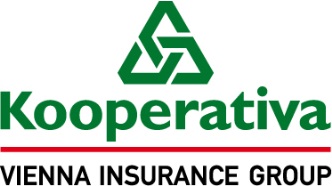 D 002	Křížová odpovědnost (1401)Při zachování ustanovení, podmínek a ujednání pojistné smlouvy a pod podmínkou, že pojistník zaplatil dohodnuté zvláštní pojistné, se pojištění odpovědnosti za újmu způsobenou třetí osobě podle Oddílu II. této pojistné smlouvy vztahuje na osoby uvedené jako pojištěné v této pojistné smlouvě, jako kdyby byla pro každou z nich vyhotovena samostatná pojistná smlouva s tím, že pojistitel podle tohoto připojištění neposkytne pojistné plnění v případě povinnosti nahradit:-	škodu na položkách pojištěných nebo pojistitelných podle Oddílu I. VPP P-777/14, -	 újmu na životě nebo zdraví člověka při pracovních úrazech nebo nemocech z povolání.Celkové pojistné plnění pojistitele však nepřesáhne limit pojistného plnění pro Oddíl II. sjednaný v pojistné smlouvě.Zvláštní pojistné: zahrnuto v celkovém pojistnémD 004	Rozšířené pojištění záruční doby (1401)Při zachování ustanovení, podmínek a ujednání pojistné smlouvy a pod podmínkou, že pojistník zaplatil dohodnuté zvláštní pojistné, se pojištění vztahuje na záruční dobu uvedenou níže tak, že pojistitel poskytne pojistné plnění za škodu vzniklou na budovaném díle,-	kterou způsobil pojištěný v průběhu operací prováděných za účelem splnění závazků podle ustanovení smlouvy o dílo a odstranění závad v záruční době,-	která vznikne během záruční doby, pod podmínkou, že tato škoda byla způsobena v místě pojištění a v době trvání pojištění ve smyslu ustanovení čl. 4 a čl. 5 VPP P-777/14.Záruční doba: 24 měsíců, spoluúčast 400 000,- KčZvláštní pojistné: zahrnuto v celkovém pojistnémD 006	Zvláštní výdaje za přesčasy, noční práci, práci o státních svátcích, spěšnou dopravu (1401)Při zachování ustanovení, podmínek a ujednání pojistné smlouvy a pod podmínkou, že pojistník zaplatil dohodnuté zvláštní pojistné, se pojištění poskytované touto pojistnou smlouvou rozšiřuje na vícenáklady za přesčasy, noční práci, práci o státních svátcích a spěšnou dopravu (s výjimkou letecké dopravy).Nárok na pojistné plnění vzniká za podmínky, že tyto vícenáklady vynaložil pojištěný v souvislosti s pojistnou událostí na pojištěném budovaném díle podle této pojistné smlouvy.Pro připojištění podle této doložky příslušně platí ustanovení čl. 12 VPP P-777/14.Maximální plnění: 20% z pojistného plnění za škodu na budovaném díle, max. 5.000.000,- Kč při každé pojistné událostiSpoluúčast: 20 % z pojistného plnění za vícenáklady, minimálně však 100 000,- Kč při každé pojistné událostiZvláštní pojistné: zahrnuto v celkovém pojistnémD 007	Zvláštní výdaje za leteckou dopravuPři zachování ustanovení, podmínek a ujednání pojistné smlouvy a pod podmínkou, že pojistník zaplatil dohodnuté zvláštní pojistné, se pojištění poskytované touto pojistnou smlouvou rozšiřuje na vícenáklady za leteckou dopravu.Nárok na pojistné plnění vzniká za podmínky, že tyto vícenáklady vynaložil pojištěný v souvislosti se škodnou událostí na pojištěném budovaném díle, za kterou je možno vyplatit plnění podle této pojistné smlouvy,a pod podmínkou, že maximální částka, kterou pojistitel vyplatí na základě tohoto připojištění letecké dopravy, nepřesáhne v průběhu doby trvání pojištění níže uvedený limit pojistného plnění.Spoluúčast: 20 % z pojistného plnění za vícenáklady, minimálně však 100 000,- Kč při každé pojistné událostiLimit pojistného plnění dle této doložky: 5.000.000,- KčZvláštní pojistné: zahrnuto v celkovém pojistnémD 013	Skladování materiálu mimo staveniště (1603)Při zachování ustanovení, podmínek a ujednání pojistné smlouvy a pod podmínkou, že pojistník zaplatil dohodnuté zvláštní pojistné, se pojistné krytí poskytované touto pojistnou smlouvou rozšiřuje na ztráty a škody na materiálu použitého k realizaci budovaného díla, který je skladován mimo staveniště a to na území České republiky na místech předem pojistitelem písemně potvrzených. Pojištění se však nevztahuje na položky, které jsou v dané chvíli vyráběny, zpracovávány nebo skladovány v areálu výrobce, distributora nebo dodavatele.Podmínky pojištění a pojistného plnění jsou kromě ujednání uvedených v této doložce dále vymezeny příslušnými ujednáními pojistné smlouvy a dalšími doložkami, zejména D 107 nebo D 207, D 109, D  112 nebo D 206, D 250. Maximální hodnota skladovaného materiálu: 1.000.000,- Kč, spoluúčast 50.000,- KčD 100	Pojištění zkušebního provozu strojů a zařízení (1401)Při zachování ustanovení, podmínek a ujednání pojistné smlouvy a pod podmínkou, že pojistník zaplatil dohodnuté zvláštní pojistné, se ujednává, že se pojistná doba vztahuje rovněž na období zkušebního provozu nebo zkušebního zatížení, avšak na dobu nejdéle 12 týdnů ode dne začátku zkoušek.Bude-li však část zařízení nebo jeden nebo několik strojů vyzkoušeno nebo uvedeno do provozu nebo převzato objednatelem, tak pojištění pro tyto části zařízení nebo stroje a jakékoli ručení z toho vyplývající zanikne; pojištění zbývajících částí nebo strojů však trvá i nadále.Dále se sjednává, že pro stroje a zařízení, které jsou ve zkušebním provozu, se ruší výluky uvedené v čl. 10 odst. 1) písm. b) a c) VPP P-777/14 a nahrazují se následující výlukou:"škodu vzniklou v důsledku chyby projektové dokumentace, vadného materiálu nebo lití, nebo vadným provedením prací s výjimkou chyb při montáži."Ustanovení čl. 5 odst. 2) písm. c) a odst. 3) písm. c) VPP P-777/14 však zůstává v platnosti.Zvláštní pojistné: zahrnuto v celkovém pojistnémSpoluúčast: 400 000,- KčD 102	Zvláštní podmínky pro podzemní kabely, potrubí a jiná zařízení (1401)Při zachování ustanovení, podmínek a ujednání této pojistné smlouvy se ujednává, že pojistitel poskytne pojistné plnění za škodu na stávajících podzemních kabelech nebo potrubí nebo jiných podzemních zařízeních jedině tehdy, jestliže se pojištěný před začátkem prací informoval u příslušných úřadů na přesnou polohu těchto kabelů, potrubí nebo jiných podzemních zařízení, a jestliže podnikl veškeré nezbytné kroky, aby se vyhnul jejich poškození.Pojistné plnění za škody na podzemních kabelech nebo potrubí nebo jiných podzemních zařízeních, jejichž poloha odpovídá dokumentaci (nákresy znázorňující polohu podzemních zařízení), bude vyplaceno po odečtení spoluúčasti ve výši 20 % pojistného plnění nebo spoluúčasti uvedené níže pod bodem a), podle toho, která z nich je vyšší.Pojistné plnění za škody na podzemních zařízeních, která jsou v dokumentaci zachycena nesprávně, bude vyplaceno po odečtení spoluúčasti uvedené níže pod bodem b).Plnění bude v každém případě omezeno pouze na náhradu nákladů na opravu těchto kabelů, potrubí nebo jiných podzemních zařízení, přičemž jakékoli následné škody a pokuty jsou z pojistného krytí vyloučeny.Spoluúčast:	a) 20% výše škody, minimálně 50.000,- Kč při každé pojistné události		b) 50.000,- KčD 107	Podmínka pro zařízení k provizornímu hromadnému ubytování a skladyPři zachování ustanovení, podmínek a ujednání pojistné smlouvy se ujednává, že pojistitel poskytne pojistné plnění za škodu přímo nebo nepřímo způsobenou na zařízeních pro provizorní hromadné ubytování a skladištích:-	povodní nebo záplavou jedině tehdy, jsou-li tato zařízení pro provizorní hromadné ubytování a skladiště umístěna nad úrovní hladiny povodně, pro kterou by kulminační průtok a povodňový objem vody příslušného toku naměřený správním orgánem příslušného povodí odpovídal menší než 20-ti leté povodňové vlně, -	požárem jedině tehdy, jsou-li jednotlivé skladovací jednotky od sebe vzdáleny alespoň  nebo odděleny požárními stěnami. Za skladovací jednotku se považuje také soubor buněk - tzv. buňkoviště.D 108	Podmínka pro zařízení a vybavení staveniště, nářadí a strojePři zachování ustanovení, podmínek a ujednání pojistné smlouvy se ujednává, že pojistitel poskytne pojistné plnění za škodu přímo nebo nepřímo způsobenou na zařízení a vybavení staveniště, stavebních a montážních strojích, nářadí a přístrojích povodní nebo záplavou jedině tehdy, jsou-li tyto výše uvedené předměty po ukončení práce nebo při přerušení jejich činnosti umístěny nad úrovní hladiny povodně, pro kterou by kulminační průtok a povodňový objem vody příslušného toku, naměřený správním orgánem příslušného povodí, odpovídal menší než 20-ti leté povodňové vlně.D 109	Podmínka pro skladování materiáluPři zachování ustanovení, podmínek a ujednání pojistné smlouvy se ujednává, že pojistitel poskytne pojistné plnění za škodu přímo nebo nepřímo způsobenou na materiálu, který se má stát součástí budovaného díla, povodní nebo záplavou jedině tehdy, nepřesahuje-li jeho množství potřebu na tři dny, a jsou-li množství, která tuto potřebu přesahují, umístěna nad úrovní hladiny povodně, pro kterou by kulminační průtok a povodňový objem vody příslušného toku, naměřený správním orgánem příslušného povodí, odpovídal menší než 20-ti leté povodňové vlně. D 110	Zvláštní podmínky pro bezpečnostní opatření pro případ povětrnostních srážek, povodně a záplavyPři zachování ustanovení, podmínek a ujednání této pojistné smlouvy se ujednává, že pojistitel poskytne pojistné plnění za škodu přímo nebo nepřímo způsobenou povětrnostními srážkami, povodní nebo záplavou jedině tehdy, byla-li učiněna přiměřená bezpečnostní opatření při projektování a realizaci budovaného díla.Přiměřená bezpečnostní opatření znamenají, že pro místo pojištění a celou dobu pojištění byly provedeny taková technická opatření, která zabrání zaplavení nebo zatopení místa pojištění vodou, jejíž hladina nepřesáhne úroveň hladiny povodně, pro kterou by kulminační průtok a povodňový objem vody příslušného toku naměřený správním orgánem příslušného povodí, odpovídal menší než 20-ti leté povodňové vlně.Za škodu vyplývající z toho, že pojištěný ihned neodstranil překážky (např. písek, stromy) z koryt vodních toků na území staveniště a v jeho bezprostředním okolí, ať již je v nich voda, či nikoli, aby udržel volný tok vody, se náhrada škody neposkytuje.D 111	Zvláštní podmínky ohledně odstranění suti ze sesuvů půdy (1401)Pojistitel neposkytne pojistné plnění za:-	náklady na odstranění suti a hornin ze sesuvů půdy, které přesáhnou náklady na vytěžení původního materiálu z oblasti postižené těmito sesuvy,-	náklady na opravu erozí rozrušených svahů nebo jiných stavebně upravených oblastí, nepodnikl-li pojištěný nutná opatření, nebo nepodnikl-li je včas.D 112	Podmínky pro protipožární zabezpečení staveniště (1603)Při zachování ustanovení, podmínek a ujednání pojistné smlouvy se ujednává, že pojistitel poskytne pojistné plnění za škodu nebo odpovědnostní nárok přímo nebo nepřímo způsobené požárem jedině tehdy, byla-li na staveništi učiněna přiměřená bezpečnostní opatření k zajištění požární bezpečnosti, která budou odpovídat požárnímu nebezpečí, stupni rozestavěnosti a platné legislativě v oblasti požární ochrany.1.	Na staveništi bude zaveden funkční rozvod vody, netýká se stavenišť, kde to z technického hlediska není možné, např. u liniových staveb. 2.	Staveniště bude vybaveno v potřebném množství a druzích přenosnými hasicími přístroji (PHP), které budou provozuschopné a jejich umístění umožní snadné a rychlé použití. 3.	Pro všechny dodavatele bude zaveden systém povolení k práci s otevřeným ohněm (svařování, řezání, natavování hydroizolačních pásů apod.). Povolení musí obsahovat opatření k zajištění požární bezpečnosti, zejména stanovení požární asistence a zajištění následného dozoru v místě, kde se tyto práce provádějí. Musí být vždy k dispozici PHP.4.	Veškeré požárně nebezpečné látky a materiály jako hořlavé kapaliny, tlakové lahve, výbušniny apod., budou skladovány podle příslušných předpisů a v dostatečné vzdálenosti od místa, kde se staví, montuje nebo pracuje s otevřeným ohněm. Hořlavé obaly a odpady musí být ukládány na k tomu určeném, odděleném místě a pravidelně odváženy. Komunikace zachovávány průjezdné, komunikační prostory nezastavěné. 5.	Prokazatelně bude prováděno vstupní školení zaměstnanců a dodavatelů o požární ochraně. Vždy při nástupu nových pracovníků a při změně požárního nebezpečí budou pracovníci prokazatelně seznámeni s aktuálním rozmístěním prostředků požární ochrany a způsobem ohlašování požáru. 6.	Bude jmenována osoba odpovědná za plnění úkolů požární ochrany (pravidelné kontroly, vedení dokumentace, školení zaměstnanců, vystavování povolení k práci s otevřeným ohněm).7.	Pokud to podmínky a charakter stavby umožní, bude staveniště oploceno. 8.	V místnosti stavbyvedoucího nebo hlídací služby budou vyvěšeny požární poplachové směrnice s důležitými telefonními čísly (hasiči, policie, záchranka, havarijní služby). Tyto budou dále umístěny v šatnách a jiných provozních místnostech stavby.9.	Pravidelně budou kontrolovány elektrické spotřebiče (vařiče, varné konvice, topná tělesa) z hlediska jejich bezpečného připojení a umístění.10.	V šatnách a místnostech pro přípravu občerstvení bude rozmístěn dostatečný počet PHP.11.	Veškerá požárně bezpečnostní zařízení jako elektrická požární signalizace (EPS), stabilní hasicí zařízení (SHZ), zařízení pro odvod kouře a tepla (ZOKT), navržená a schválená v projektové dokumentaci, budou uváděna do provozu co nejdříve po jejich instalování.12.	Bude vypracován plán staveniště s vyznačením skladů nebezpečných látek, příjezdových a zásahových cest.13.	Rozmístění PHP eventuálně vybavení hydrantových skříní bude pravidelně kontrolováno jednou měsíčně.14.	O pravidelně prováděných kontrolách budou vedeny záznamy.  D 114	Sériové škody Při zachování ustanovení, podmínek a ujednání pojistné smlouvy se ujednává, že pojistitel poskytne pojistné plnění za škodu způsobenou chybou projektové dokumentace (je-li kryta sjednaným připojištěním), vadou materiálu nebo řemeslné práce v důsledku jedné a téže příčiny na stavbách, částech staveb, strojích nebo zařízení téhož typu podle následující stupnice (před odečtením spoluúčasti sjednané pojistnou smlouvou pro každou škodnou událost):100% prvních 2 škod60% 3. škodyZa další škody se pojistné plnění neposkytuje.D 116	Pojištění částí díla, které byly převzaty nebo uvedeny do provozu (1401)Při zachování ustanovení, podmínek a ujednání pojistné smlouvy a pod podmínkou, že pojistník zaplatil dohodnuté zvláštní pojistné, se ujednává, že pojistitel poskytne pojistné plnění rovněž za:-	škody na těch částech pojištěného budovaného díla, které již byly převzaty nebo uvedeny do provozu, pokud tyto škody vzniknou v době trvání pojištění ve smyslu ustanovení čl. 4 a čl. 5 VPP P-777/14 v důsledku provádění prací na jiných částech budovaného díla, pojištěných podle Oddílu I. této pojistné smlouvy.Zvláštní pojistné: zahrnuto v celkovém pojistnémD 117	Zvláštní podmínky pro pokládání vodovodního a kanalizačního potrubí (1401)Při zachování ustanovení, podmínek a ujednání pojistné smlouvy se ujednává, že pojistitel poskytne pojistné plnění za škodu vzniklou zaplavením nebo ucpáním potrubí, výkopů nebo stavebních jam, pouze do níže uvedené maximální délky otevřeného výkopu, zcela nebo zčásti vyhloubeného, a to za jednu a každou pojistnou událost.Pojistitel poskytne pojistné plnění pouze v případě, že:1.	potrubí bylo ihned po položení zajištěno zasypáním tak, aby v případě zaplavení výkopu nemohlo dojít k jeho posunutí,2.	potrubí bylo ihned po položení do doby uvedení do provozu uzavřeno, aby se zabránilo vniknutí vody, bahna apod.,3.	výkopy s vyzkoušenými úseky potrubí byly zasypány ihned po provedení tlakové zkoušky.Maximální délka:  3 000 metrůD 119	Stávající majetek (1401)Při zachování ustanovení, podmínek a ujednání pojistné smlouvy a pod podmínkou, že pojistník zaplatil dohodnuté zvláštní pojistné, se ve smyslu ustanovení čl. 8 odst. 1) písm. b) i) VPP P 777/14 sjednává pojištění stávajícího majetku pro případ škody nastalé v přímé souvislosti s výstavbou budovaného díla. Pojistitel poskytne pojistné plnění za škodu na stávajícím majetku pouze pod podmínkou, že před začátkem stavby byl stav tohoto majetku bezvadný, a že byla učiněna nezbytná bezpečnostní opatření.Pokud jde o škodu způsobenou chvěním nebo odstraněním nebo zeslabením nosného prvku, nahradí pojistitel pojištěnému pouze škodu, která vznikne následkem úplného nebo částečného zřícení stávajícího majetku, nikoli však povrchovou škodu, která ani nenarušuje stabilitu stávajícího majetku, ani neohrožuje jeho uživatele.Pojistitel neposkytne pojistné plnění za:-	škodu, kterou bylo možno předvídat s ohledem na povahu stavební práce nebo způsob jejího provádění,-	náklady na zábranu škod nebo opatření na jejich snížení na nejmenší míru.Zvláštní pojistné: zahrnuto v celkovém pojistnémD 121	Zvláštní podmínky pro pilotové základy a pro stěny stavebních jam (1401)Pojistitel neposkytne pojistné plnění za výdaje:1.	vynaložené na náhradu nebo opravu pilot nebo částí stěn stavebních jam,a)	u nichž dojde během jejich usazování nebo osazování k posunu, zaklínění nebo natočení nebo jestliže nejsou správně usazeny,b)	které se stanou nepotřebnými nebo jichž bylo nutno se vzdát nebo které byly během beranicích prací nebo při vytahování poškozeny,c)	které již dále nejsou použitelné z důvodu jejich zaklínění nebo z důvodu poškození zařízení vrtu nebo trubkových výztuží nebo pažení;2.	vynaložené na opravu špatně provedených nebo neuvolnitelných zámkových spojů desek těsnicích stěn;3.	vynaložených na odstranění netěsností nebo výtoků materiálu jakéhokoliv druhu;4.	na vyplnění trhlin nebo dutin nebo na náhradu ztrát bentonitu nebo betonu jakéhokoliv druhu;5.	vynaložené proto, že piloty nebo základové prvky nevyhověly při zkouškách nosnosti nebo z jakéhokoliv jiného důvodu nesplňují požadavky na jejich nosnost;6.	na opětnou výrobu profilů nebo opětné provedení vyměřování.Tato doložka neplatí pro škody vzniklé z příčiny „povodně“, „vichřice“ nebo „sesuvu“ (nevztahuje se na sesouvání půdy, zřícení skal nebo zemin v důsledku budování pojištěného budovaného díla). Průkazní břemeno toho, že škoda je tímto pojištěním kryta, náleží pojištěnému.D 201	Záruka (1401)Pod podmínkou, že pojištěný zaplatil dohodnuté zvláštní pojistné, se platnost tohoto pojištění prodlužuje rovněž na záruční dobu uvedenou v této pojistné smlouvě, přičemž pojistitel poskytne pojistné plnění pouze za škodu na pojištěných položkách, která vznikne následkem chyb při montáži, vady projektové dokumentace, vady materiálu nebo odlitku nebo špatné řemeslné práce s výjimkou nákladů, které by pojištěný vynaložil na odstranění původní vady, kdyby tato vada byla rozeznána před vznikem škody.Toto rozšíření se však nevztahuje na škodu, která vznikne přímo nebo nepřímo v důsledku nebo v souvislosti s požárem, výbuchem nebo jakoukoli jinou živelní událostí ani na jakoukoliv odpovědnost za škodu vzniklou třetím osobám.Pojištění záruční doby: 24 měsícůSouhrnný limit pojistného plnění za jednu a všechny pojistné události dle této doložky  nastalé v průběhu trvání pojištění: 2 000 000,- KčSpoluúčast: 400 000,- Kč Zvláštní pojistné: započteno do základního pojistnéhoD 202	Pojištění stavebních a montážních strojů, nářadí a přístrojů (1401)Při zachování ustanovení, podmínek a ujednání pojistné smlouvy a pod podmínkou, že pojistník zaplatil dohodnuté zvláštní pojistné, se ve smyslu ustanovení čl. 8 odst. 1) písm. b) iii) VPP P-777/14 sjednává pojištění stavebních a montážních strojů, nářadí a přístrojů sloužících k realizaci pojištěného budovaného díla, avšak s vyloučením:-	ztráty nebo škody způsobené elektrickou, elektronickou nebo mechanickou poruchou, selháním či lomem, zmrznutím chladicí kapaliny nebo podobného média, vadným mazáním, nedostatkem maziva nebo chladicí kapaliny; pokud ale v důsledku takové poruchy, poškození nebo zničení nastane nehoda, která způsobí vnější poškození nebo zničení pojištěné věci, pak se na následně vzniklé vnější poškození nebo zničení pojištěných věcí pojištění vztahuje,-	ztráty nebo škody na motorových nebo přípojných vozidlech, která mají přidělenou  registrační značku (státní poznávací značku), kromě případů, kdy jsou tato vozidla používána výlučně na staveništi nebo místě montáže; drážních vozidlech nebo na plavidlech nebo letadlech všeho druhu,-	ztráty nebo škody u opotřebovaných dílů a příslušenství, jako např. špičky vrtáků, vrtačky, nože a jiné řezné plochy, pilové listy, matrice, licí formy, šablony, mlecí a drticí plochy, mříže a síta, lana, popruhy, řetězy, výtahové a dopravní pásy, baterie, pneumatiky, spojovací dráty a kabely, pružné trubky, pravidelně obnovovaný krycí a těsnicí materiál,-	ztráty nebo škody vzniklé explozí kotle nebo tlakové nádoby pod vnitřním tlakem páry, plynu nebo kapaliny nebo spalovacího motoru,-	ztráty nebo škody úplným nebo částečným potopením při záplavě přílivem,-	ztráty nebo škody při přepravě,-	ztráty a škody, pokud se pojištěná věc nějakým způsobem testuje nebo používá k nějakému účelu, pro který nebyla vyrobena,-	ztráty nebo škody na stavebních nebo montážních strojích, nářadích nebo přístrojích umístěných v podzemí, pokud není ujednáno jinak,-	následné škody nebo ručení jakéhokoli druhu,U všech žalob, soudních řízení nebo jiných řízení, u nichž pojistitel uplatňuje, že ztráta nebo škoda nebo zničení podle ustanovení výluk této doložky není kryta, přísluší důkazní břemeno, že tato ztráta nebo škoda nebo toto zničení je pojistnou událostí, pojištěnému. Pokud pojištěný pojistitele informoval a získal písemný souhlas pojistitele, může provést opravy nebo vyměnit poškozené díly; ve všech ostatních případech musí mít zástupce pojistitele příležitost si škodu prohlédnout, než se opravy nebo změny uskuteční. Neprovede-li zástupce pojistitele inspekci v době odpovídající stavu věci, je pojištěný oprávněn provést opravy nebo vyměnit poškozené díly.Pojistnou hodnotou stavebních a montážních strojů je jejich nová cena.Zvláštní pojistné:	 započteno do základního pojistnéhoD 250	Odcizení (modifikovaná)Při zachování ustanovení, podmínek a ujednání pojistné smlouvy se sjednávají limity pojistného plnění za škodu krádeží vloupáním v závislosti na způsobu zabezpečení pojištěných věcí. Pojištěný je povinen zajistit, aby v době pojistné události byly podle jednotlivě požadovaných způsobů uložení a zabezpečení pojištěných věcí:-	uzavírací a uzamykací mechanismy funkční,-	otevíratelné otvory, jako jsou okna, výlohy, světlíky aj., zevnitř uzavřeny, a otevíratelné zvenčí i uzamčeny,-	dveře, vrata, vstupy, vjezdy, stavební a montážní stroje apod. řádně uzavřeny a uzamčeny,-	ostatní otvory o velikosti 600 cm2 a větší zevnitř zneprůchodněny,-	elektrický zabezpečovací systém (EZS) funkční a ve stavu střežení,-	klíče od dveří a vstupů, stavebních a montážních strojů, nesmí být uloženy volně nebo viditelně; a pojištěné věci uložit a zabezpečit je podle jejich charakteru a hodnoty tak, aby toto zabezpečení minimálně odpovídalo ujednáním této doložky. Pojistitel poskytne pojistné plnění, které je omezeno limitem odpovídajícím skutečnému způsobu zabezpečení pojištěných věcí v době pojistné události, není-li v pojistné smlouvě ujednán jiný způsob zabezpečení.Limity plnění v následujících tabulkách jsou uvedeny v Kč. A)	Materiál (zásoby), nářadí a přístroje musí být uloženy v uzamčeném prostoruMateriál (zásoby), který svým charakterem a povahou nemůže být uložen v uzavřeném a uzamčeném prostoru, musí být zabezpečen v oploceném prostranství podle požadavků v tabulce C.B)	Stavební a montážní stroje, jsou-li pojištěny, musí být uloženy v oploceném a uzamčeném prostranstvíPro limit pojistného plnění nad 1 000 000 Kč se dále určuje, že stavební a montážní stroje s vlastním pojezdem jsou vybaveny minimálně jedním z následujících zabezpečovacích zařízení: autoalarm, imobilizér blokující alespoň dva okruhy funkce motoru, mechanické zabezpečení blokující řadicí páku nebo převodovku, satelitní vyhledávací systém.Pro stavební a montážní stroje, které nejsou v oploceném a uzamčeném prostranství, se ujednává:Mobilní stroje samojízdné: stroje musí být řádně uzavřeny a uzamčeny, zabezpečeny proti samovolnému pohybu a zabezpečeny vybavením instalovaným výrobcem, nebo uzamčeny tzv. zabezpečovací botičkou, všechny instalované bezpečnostní systémy musí být v aktivním stavu. Klíče od dveří pojištěných strojů a klíče od spínacích skříněk mobilních pracovních strojů případně další zabezpečující prvky umožňující oprávněným osobám manipulace s těmito stroji (osobní čipy apod.) musí být uloženy (uschovány) na jiném bezpečném místě (ne volně nebo viditelně) v uzamčené schránce nebo tyto klíče musí mít oprávněná osoba u sebe nebo při sobě.Ostatní stroje: stroje připevněny řetězem nebo lanem k předmětům pevně spojeným se zemí nebo dalšímu stroji o hmotnosti nad 1 000 kg, uzamčení provedeno bezpečnostním visacím zámkem, nebo budou uzamčeny tzv. zabezpečovací botičkou (mobilní ostatní stroje), nebo stroje uloženy v uzavřeném prostoru opatřeném na vstupech zámkem s bezpečnostní cylindrickou vložkou a bezpečnostním kováním nebo bezpečnostním visacím zámkem nebo stroje uloženy na oploceném prostranství (výška oplocení min. 180 cm, pevně ukotvené sloupky), vstupy opatřeny zámkem s bezpečnostní cylindrickou vložkou nebo bezpečnostním visacím zámkem.Krádeží vloupáním se rozumí přivlastnění si pojištěné části věci tak, že se jí pachatel zmocnil povrchových částí pojištěné věci k této věci z vnějšku připevněných pomocí nástroje nebo nástrojů, C)	Zařízení a vybavení staveniště (včetně materiálu a zásob, které svým charakterem a povahou nemohou být uloženy v uzavřeném a uzamčeném prostoru), musí být uloženo v oploceném a uzamčeném prostranství Dále se určuje, že drobné zařízení a vybavení staveniště, které nemůže být zabezpečeno v uzamčeném prostranství dle požadavků v tabulce C (např. čerpadla), musí být připevněny řetězem nebo lanem k stacionárnímu zařízení nebo předmětu dostatečné hmotnosti a uzamčeny bezpečnostním visacím zámkem.Výklad pojmů:Uzavřeným prostorem se rozumí prostor, ve kterém jsou uloženy pojištěné věci a který pojištěný užívá. Prvky zabezpečující uzavřený prostor musí být provedeny tak, že z vnější přístupové strany je nelze demontovat běžnými nástroji, jako jsou šroubováky, kleště, montážní klíče apod. a nelze je z vnější přístupové strany překonat bez destruktivních metod. Jedná se o stavebně ohraničený prostor, který tvoří:-	buď řádně uzavřená a uzamčená místnost nebo soubor místností; stěny tohoto prostoru mají min. tloušťku 150 mm a jsou zhotoveny z plných cihel nebo z prostého betonu či železobetonu tloušťky min. 75 mm nebo tvořeny z jiného materiálu, avšak z hlediska mechanické odolnosti proti násilnému vniknutí ekvivalentního, stropy a podlahy musí vykazovat výše uvedené vlastnosti, -	nebo řádně uzavřený a uzamčený prostor typu stavební buňka, kontejner, maringotka apod. - prostor s ohraničujícími konstrukcemi tvořenými rámem zhotoveným z ocelových profilů a nerozebíratelným pláštěm tvořeným plechem min. tloušťky 3 mm (nebo z jiných ekvivalentních materiálů kladoucích stejný odpor proti jejich násilnému překonání). 1.	Bezpečnostní cylindrická vložka je vložka zadlabacího zámku min. s překrytým profilem chránícím vložku před jejím překonáním tzv. vyhmatáním.2.	Bezpečnostní kování je kování, které chrání cylindrickou vložku před rozlomením a vytržením. Vnější štít bezpečnostního kování nesmí být demontovatelný z vnější strany dveří. Cylindrická vložka nesmí vyčnívat z kování více než 3 mm.3.	Bezpečnostní přídavný zámek je doplňkový zámek s bezpečnostní cylindrickou vložkou a štítem, který zabraňuje rozlomení a odvrtání vložky, např. vrchní přídavný bezpečnostní zámek, dveřní závora. Přídavný zámek uzamyká dveře v jiném místě než hlavní zadlabací zámek a musí být připevněn z vnitřní strany dveří. U prosklených dveří musí být instalován takový přídavný zámek, který nelze z vnitřní strany ovládat bezklíčovým způsobem.4.	Bezpečnostní visací zámek je visací zámek s tvrzeným třmenem, s bezpečnostní cylindrickou vložkou nebo s uzamykacím mechanismem odolným proti vyhmatání. Petlice i oka, jimiž procházejí třmeny visacích zámků, musí vykazovat mechanickou odolnost proti vloupání minimálně shodnou jako třmeny visacích zámků. Petlice a oka musí být z vnější přístupové strany upevněny nerozebíratelným spojem.5.	Bezpečnostní uzamykací systém je komplet, který tvoří bezpečnostní stavební (zadlabací) zámek, bezpečnostní cylindrická vložka a bezpečnostní kování. Kování nebo provedení bezpečnostní cylindrické vložky musí chránit vložku i proti odvrtání. Za bezpečnostní uzamykací systém lze považovat i elektromechanický zámek, který splňuje požadavky na odolnost proti překonání uvedené v tomto odstavci.6.	Dveřmi plnými se rozumí dveře, vrata, vjezdy (dále jen dveře) pevné konstrukce, zhotovené z materiálu odolného proti vloupání (dřevo, plast, kov, sklo a jejich kombinace) o minimální tloušťce 40 mm nebo dveře BT 2 podle ČSN P ENV  1627. Dveře, které nevykazují dostatečnou odolnost proti vloupání (např. sololitové s výplní z papírové voštiny, dveře s výplní zhotovenou z palubek), musí být z vnitřní strany dodatečně zpevněny (např. celoplošně plechem o min. tloušťce 1 mm, ocelovými výztuhami, dodatečnou montáží další mechanicky odolné vrstvy), instalací mříže apod. 7.	Oplocením se rozumí oplocení, které má ve všech místech požadovanou min. výšku (tedy i v místech, kde prochází oplocením např. potrubí vedené na povrchu), s maximálními otvory 6 x 6 cm a s případnou vrcholovou ochranou podle požadavku. Vzdálenost pevných opor (sloupů), jejich ukotvení a samotná montáž oplocení musí zabraňovat volnému vstupu, snadnému prolomení, podkopání a podlezení.8.	Prostranstvím se rozumí volné prostranství (areál, místo pojištění) celistvě ohraničené oplocením či pevnou bariérou; vstupy (dveře, vrata, vjezdy apod.) mají min. stejnou výšku jako požadované oplocení.9.	Fyzickou ostrahou je osoba starší 21 let, způsobilá k právním úkonům, bezúhonná, spolehlivá, fyzicky zdatná, psychicky odolná, která není pod vlivem alkoholu či jiných psychotropních nebo omamných látek. Má požadovaný výcvik bezpečnostního a technického personálu a prošla odborným vzděláním a školením. 10.	Zabezpečením prosklených částí oken, dveří a jiných technických otvorů s plochou větší než 600 cm2 se rozumí, že jakákoli okna, prosklené dveře nebo jejich části, světlíky, větrací šachty, výlohy, vitríny, prosklené stěny apod. s plochou větší než 600 cm2, které jsou níže než 2,5 m nad okolním terénem nebo 1,2 m od přístupové trasy (např. hromosvod, pevný požární žebřík, okno do nechráněného prostoru apod.), jsou zabezpečeny a) funkční mříží, jejíž ocelové prvky (pruty) jsou z plného materiálu, min. průřezu 1 cm2, osová vzdálenost prutů mřížových ok max. 20 x 20 cm (nebo jiná vzdálenost nepřevyšující však hodnotu plochy čtverce 400 cm2). Mříž musí být dostatečně tuhá, odolná proti roztažení, pruty spojeny nerozebíratelně (svařením, snýtováním), z vnější strany musí být pevně, nerozebíratelným způsobem ukotvena (zazděna, zabetonována, připevněna) ve zdi nebo neotevíratelném rámu okna (či jiného otvoru) minimálně ve čtyřech kotevních bodech do hloubky min. 80 mm. Nebude-li mříž splňovat výše uvedené požadavky, bude pojistitel za funkční mříž považovat pouze takovou mříž, která má mechanickou odolnost proti vloupání doloženou certifikátem a bude splňovat požadavky min. BT3 podle ČSN P ENV 1627. Výše uvedené požadavky platí i pro mříže instalované v prostoru vstupních otvorů (dveří).b) Funkční roletou z vlnitého plechu nebo z ocelových či hliníkových lamel v bezpečnostním provedení doloženém certifikátem, jež bude splňovat požadavky min. BT 3 podle ČSN EN 1627 nebo dle předchozí ČSN P ENV 1627. Požadavky na uzamčení rolety jsou shodné jako u výše uvedené mříže. Roletu a její příslušenství lze z vnější strany demontovat pouze hrubým násilím (kladivo, sekáč, pilka na železo, rozbrušovačka apod.).U prvků mechanických zábranných prostředků uvedených v odst. 1. až 5. (cylindrická vložka, kování a zámky) je požadováno, aby jejich bezpečnostní úroveň byla ověřena certifikátem shody, vydaným certifikačním orgánem akreditovaným Českým institutem pro akreditaci (dále jen „ČIA“) na základě zkoušek provedených akreditovanou zkušební laboratoří. Bezpečnostní úroveň výrobku je dána jeho zařazením do příslušné bezpečnostní třídy (dále jen „BT“) podle ČSN P ENV 1627. Pokud není uvedeno jinak, požaduje pojistitel výrobky zařazené min. do BT 3. Odpovídá též zařazení výrobku do Pyramidy bezpečnosti – modrý pruh (vysoká ochrana).  Nebude-li bezpečnostní úroveň výrobku ověřena certifikátem, popř. nebude-li tuto skutečnost možné ověřit, bude pojistitel za výrobky odpovídající výše uvedeným podmínkám považovat pouze takové, které splňují minimálně požadavky uvedené v odst. 1. až 5. Doložka DCE 4 - Definice jedné pojistné události pro pojistná nebezpečí povodeň, záplava, vichřice, krupobití (1401)Ujednává se, že škody způsobené katastrofickými pojistnými nebezpečími povodeň nebo záplava nastalé z jedné příčiny během 72 hodin, vichřicí nebo krupobitím nastalé z jedné příčiny během 48 hodin se považují za jednu pojistnou událost. Netýká se pojištění ušlého zisku investora.6.1.Předmět pojištěníPředmět pojištěníHorní hranice plnění [Kč]Spoluúčast [Kč]1.Budované dílo (konečné a provizorní výkony, včetně všech materiálů použitých k tomuto účelu)Budované dílo (konečné a provizorní výkony, včetně všech materiálů použitých k tomuto účelu)4.450.400.861,-1)50.000,-1.1.Cena dle smlouvy o dílo 4.450.400.861,-1)50.000,-1.2.Materiál nebo díly dodané objednatelem0,-1)50.000,-2.Stávající majetek3)Stávající majetek3)500,000.000,- 2)50.000,-3.Zařízení a vybavení staveniště3)Zařízení a vybavení staveniště3)5,000.000,-2)50.000,-4.Stavební a montážní stroje, nářadí a přístroje3)   Stavební a montážní stroje, nářadí a přístroje3)   5,000.000,-2)50.000,-5.Náklady na stržení, úklid a odvoz zbytků3)Náklady na stržení, úklid a odvoz zbytků3)40,000.000,-2)50.000,-7.1.Rozsah pojištěníRozsah pojištěníHorní hranice plnění [Kč]Spoluúčast [Kč]1.Pojištění odpovědnosti za újmu způsobenou třetí osoběPojištění odpovědnosti za újmu způsobenou třetí osobě100,000.000,-4)50.000,- 1.1.Následné finanční škody v důsledku škody na věci (dle bodu 5. Článku V. Zvláštní ujednání)20,000.000,-5)10%, max.50.000,- M0do 20 000uzamčeno, bez specifikace zabezpečeníuzamčeno, bez specifikace zabezpečeníM1do 100 000dveřeplnézámek dveří- zámek s bezpečnostní cylindrickou vložkou a bezpečnostním kováním nebo- jeden bezpečnostní visací zámek nebo - zámek s bezpečnostní cylindrickou vložkou a současně otevíratelná funkční mříž prosklené plochyzabezpečení prosklených částí oken, dveří a jiných technických otvorů s plochou větší než 600 cm2 funkční roletouM2do 300 000dveřeplnézámek dveří- bezpečnostní uzamykací systém nebo- dva bezpečnostní visací zámky nebo - zámek s bezpečnostní cylindrickou vložkou a současně otevíratelná funkční mřížproskl. plochyv rozsahu M1 M3nad 300 000dveřeplné vyztužené nebo kovové (ocelové)M3zámek dveří- bezpečnostní uzamykací systém a současně přídavný bezpečnostní zámek nebo- bezpečnostní uzamykací systém a současně otevíratelná funkční mříž nebo- dva bezpečnostní visací zámky a současně otevíratelná funkční mříž M3proskl. plochyv rozsahu M1M3ostraha/EZSprostor je střežen stálou fyzickou ostrahou nebo elektrickým zabezpečovacím systémem (EZS) s vyvedením poplachového signálu na stálou službuS1do 500 000oplocenívýška 160 cmS1do 500 000zámek vstupů- zámek s bezpečnostní cylindrickou vložkou nebo- bezpečnostní visací zámekS2do 1 000 000oplocenívýška 180 cm, pevně ukotvené sloupkyS2do 1 000 000zámek vstupův rozsahu S1 S2do 1 000 000ostraha- v mimopracovní době trvale střežené fyzickou ostrahou nebo- v mimopracovní době oplocené prostranství osvětlené a střežené volně pobíhajícím služebním psemS3nad 1 000 000oplocenív rozsahu S2 a s vrcholovou ochranou ostnatým drátemS3nad 1 000 000zámek vstupů- bezpečnostní uzamykací systém a současně zámek s bezpečnostní cylindrickou vložkou nebo- dva bezpečnostní visací zámky, z nichž minimálně jeden je se zvýšenou ochranou třmene visacího zámkuS3nad 1 000 000ostraha/EZS- v mimopracovní době osvětlené, trvale střežené fyzickou ostrahou nebo- v mimopracovní době chráněné EZS s obvodovou (perimetrickou) ochranou, jejíž poplachový signál je vyveden na stálou službuZ1do 200 000oplocenívýška 160 cmZ1zámek vstupů- zámek s bezpečnostní cylindrickou vložkou nebo- bezpečnostní visací zámekZ2nad 200 000oplocenív rozsahu Z1Z2nad 200 000zámek vstupův rozsahu Z1Z2nad 200 000ostraha- v mimopracovní době trvale střežené fyzickou ostrahou nebo- v mimopracovní době oplocené prostranství osvětlené a střežené volně pobíhajícím služebním psem 